О внесении изменений в муниципальнуюпрограмму «Обеспечение граждан Порец-кого района Чувашской Республикидоступным и комфортным жильем»Администрация Порецкого района п о с т а н о в л я е т:1. Внести в муниципальную программу «Обеспечение граждан Порецкого района Чувашской Республики доступным и комфортным жильем» (далее – Программа), утвержденную постановлением администрации Порецкого района от 28.02.2019 №80 следующие изменения:1.1. Программу изложить в редакции, согласно приложению к настоящему постановлению.2. Настоящее постановление вступает в силу после его официального опубликования.Глава администрации            Порецкого района                                                                                            Е.В. Лебедев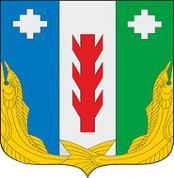 АдминистрацияПорецкого районаЧувашской РеспубликиПОСТАНОВЛЕНИЕ31.05.2021 г. № 148с. ПорецкоеЧăваш Республикин         Пăрачкав районĕн   администрацийĕ            ЙЫШĂНУ     31.05.2021 г. № 148 Пăрачкав сали